S3 Fig. Kaplan-Meier curves for the clinical outcomes according to the LVEF categories.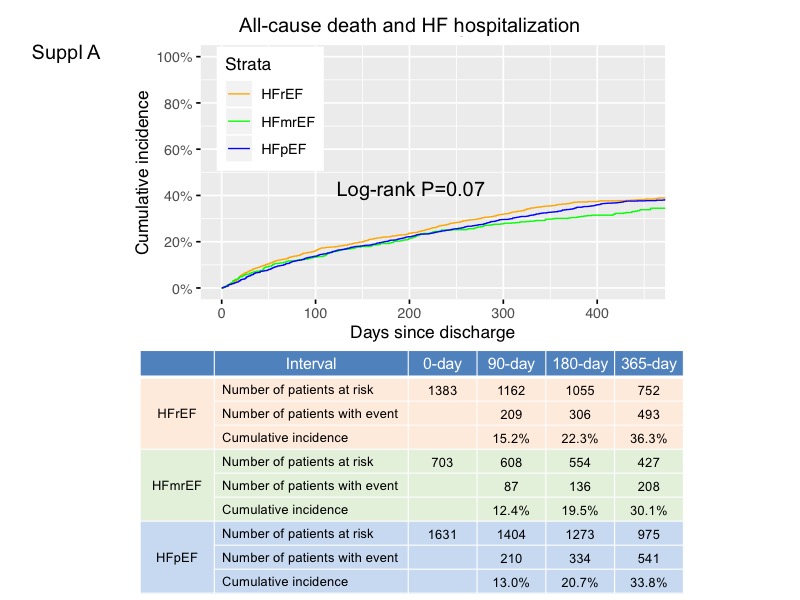 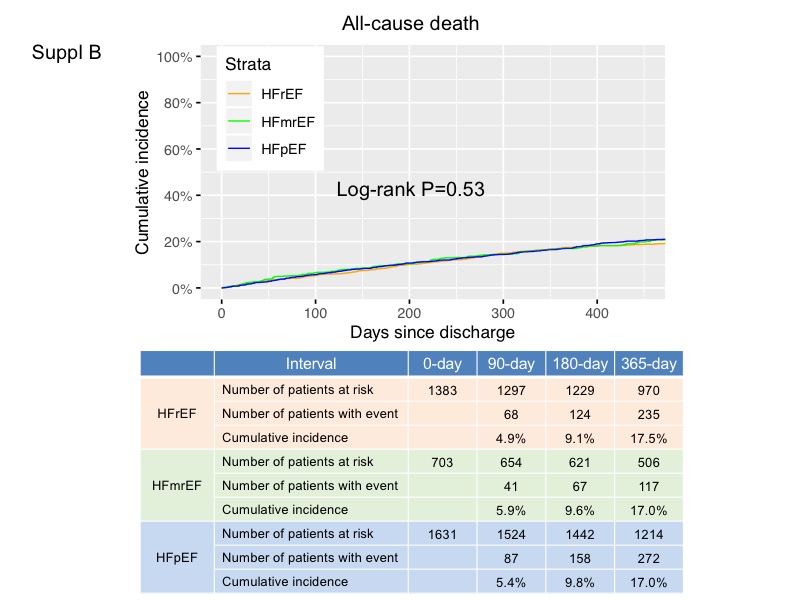 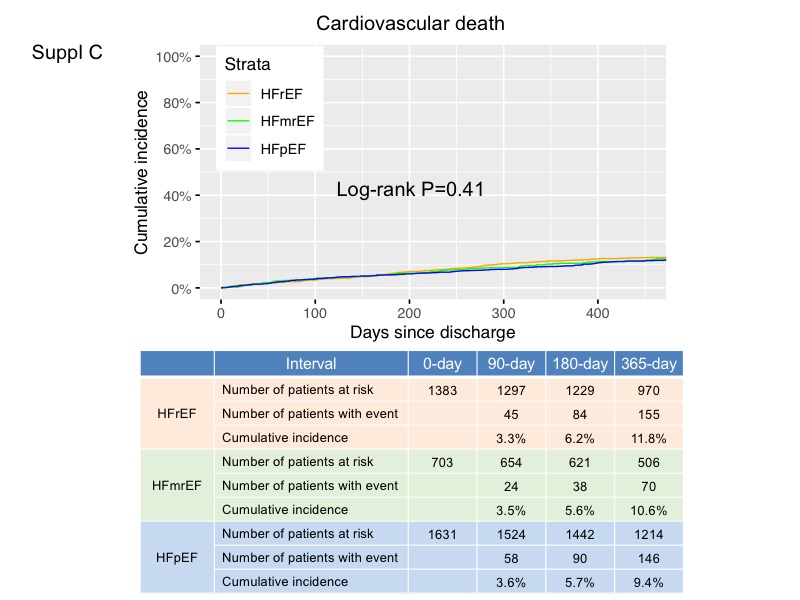 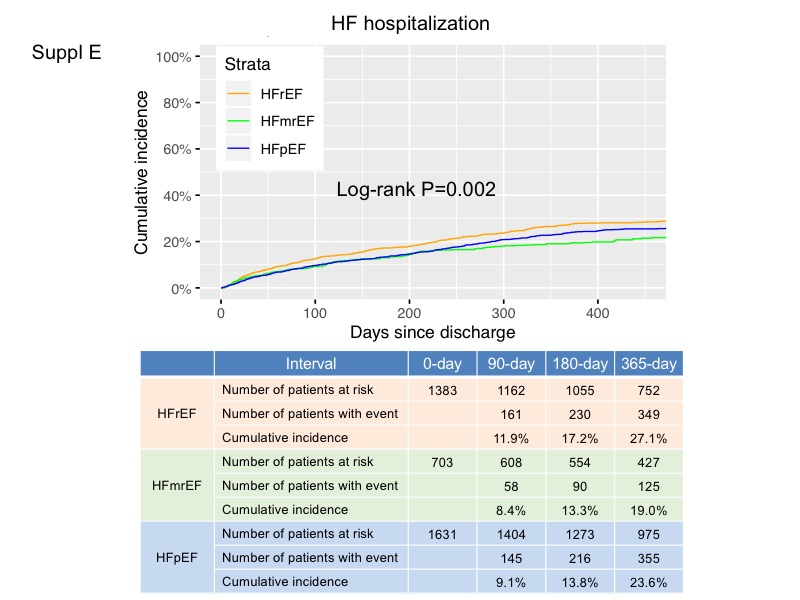 